Publicado en Torrent (Valencia) el 06/05/2024 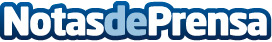 Repara tu Deuda cancela 83.000 euros en Torrent (Valencia) con la Ley de la Segunda OportunidadSu esposo sufrió un ERTE por culpa del COVID-19 y no pudo asumir las deudasDatos de contacto:David GuerreroResponsable de prensa655956735Nota de prensa publicada en: https://www.notasdeprensa.es/repara-tu-deuda-cancela-83-000-euros-en Categorias: Nacional Derecho Finanzas Valencia http://www.notasdeprensa.es